Inschrijfformulier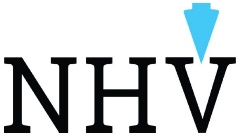 25e Wetenschappelijke JaarvergaderingGrand Hotel Karel V (Geertebolwerk 1, Utrecht)11 november 2022* Graag aangeven wat van toepassing is 		 dhr. /  mevr. *	 Neuroloog* /  AIOS * /  Verpleegkundig Specialist /Voornaam:			 Anders*, nml.: Initialen:				Achternaam:	Werkadres:	Postcode/plaats:			Emailadres	  Iedereen die al lid is of nieuw lid wil worden moet nog het lidmaatschapsgeld voor 2022 betalen, graag dit hier aangeven:	Lidmaatschap NHV (per kalenderjaar)		€ 25,- (gaat per direct in voor 2022)	(ik ga ▢ WEL /▢ NIET * akkoord met de jaarlijkse incasso van het lidmaatschapsgeld)
Ik meld mij verder aan voor:	W. Jaarvergadering zonder diner (leden + niet leden)	€   0,-	W. Jaarvergadering met diner (voor NHV-leden)	€   0,- 	      (Menukeuze: Vegetarisch /  niet -vegetarisch)	Het Diner (ik ben niet NHV-lid)			€ 90,-	      (Menukeuze: Vegetarisch /  niet -vegetarisch)Bijzonderheden	 Bedrijf:			iMeeduAdres:			Oude Wetering 27Postcode:		8043 MV 		Plaats: Zwolle	Land: NederlandIncassant ID:		NL54ZZZ650555510001Kenmerk machtiging:	20221111 - 		( hier uw BIG-nummer invullen a.u.b.) Reden betaling:		25e Wetenschappelijke Jaarvergadering van de NHV d.d. 11 november 2022Door ondertekening van dit formulier geeft u toestemming aan iMeedu om een 1-malige incasso-opdracht te sturen naar uw bank om het bedrag van € 0,- /  € 25,- /  € 90,- (zie tabel) * van uw rekening af te schrijven en aan uw bank om 1-malig het bedrag van  € 0,- /  € 25,- /  € 90,- (zie tabel) * van uw rekening af te schrijven overeenkomstig de opdracht van iMeedu. Als u het niet eens bent met deze afschrijving kunt u deze laten terugboeken. Neem hiervoor binnen 8 weken na afschrijving contact op met uw bank. Vraag uw bank naar de voorwaarden. I.v.m. met het lidmaatschapsgeld machtigt u iMeedu (of de NHV) om dit 1x/jaar te incasseren tot wederopzegging.Uw bankrekening gegevens, de tenaamstelling: Naam		Plaats 			IBAN		Plaats en datum 	Handtekening of Uw naam:  Graag z.s.m. doch uiterlijk vóór 4 november insturen i.v.m. de catering en overige logistiekWilt u dit formulier insturen naar:iMeedu					martinzwart@imeedu.nl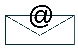 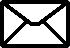 Oude Wetering 27			(mag ook als goed leesbare scan of foto)8043 MV Zwolle	
	Annulerings- en betalingsvoorwaarden:  
Het verschuldigde bedrag wordt rond 4 november 2022 automatisch geïncasseerd. Bij uw annulering na 3 november 2022 behoud iMeedu het recht om 100% van het inschrijfgeld te incasseren. Bij annulering door iMeedu ontvangt u uw inschrijfgeld (indien al betaald) voor het diner retour (niet het lidmaatschap). Met uw inschrijving gaat u akkoord met deze voorwaarden.  Maak een kopie van deze inschrijving voor uw eigen administratie!